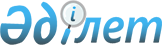 Об утверждении Методики расчета предельных цен на товарный газ субъектов регулируемого рынка
					
			Утративший силу
			
			
		
					Приказ Председателя Агентства Республики Казахстан по регулированию естественных монополий от 1 апреля 2014 года № 66-ОД. Зарегистрирован в Министерстве юстиции Республики Казахстан 25 апреля 2014 года № 9354. Утратил силу приказом Министра национальной экономики Республики Казахстан от 1 февраля 2017 года № 36
      Сноска. Утратил силу приказом Министра национальной экономики РК от 01.02.2017 № 36 (вводится в действие со дня его первого официального опубликования).
      В соответствии с подпунктом 4) пункта 1 статьи 13 Закона Республики Казахстан от 9 июля 1998 года "О естественных монополиях и регулируемых рынках", ПРИКАЗЫВАЮ:
      Сноска. Преамбула в редакции приказа исполняющего обязанности Министра национальной экономики РК от 02.09.2016 № 394 (вводится в действие по истечении десяти календарных дней после дня его первого официального опубликования).


       1. Утвердить прилагаемую Методику расчета предельных цен на товарный газ субъектов регулируемого рынка согласно приложению к настоящему приказу.
      2. Департаменту по регулированию в сфере транспортной инфраструктуры Агентства Республики Казахстан по регулированию естественных монополий обеспечить:
      1) в установленном законодательством порядке государственную регистрацию настоящего приказа в Министерстве юстиции Республики Казахстан; 
      2) опубликование настоящего приказа на интернет-ресурсе Агентства Республики Казахстан по регулированию естественных монополий, после официального опубликования в средствах массовой информации. 
      3. Департаменту административной работы Агентства Республики Казахстан по регулированию естественных монополий после государственной регистрации настоящего приказа в Министерстве юстиции Республики Казахстан:
      1) обеспечить в установленном законодательством порядке его официальное опубликование в средствах массовой информации с последующим предоставлением в Юридический департамент Агентства Республики Казахстан по регулированию естественных монополий сведений об опубликовании;
      2) довести его до сведения структурных подразделений, территориальных органов Агентства Республики Казахстан по регулированию естественных монополий;
      3) в срок не превышающий десяти календарных дней направить копию приказа на бумажном и электронном носителе для официального опубликования в информационно-правовой системе "Әділет".
      4. Контроль за исполнением настоящего приказа возложить на заместителя Председателя Агентства Республики Казахстан по регулированию естественных монополий Алпысбаева А.А.
      5. Настоящий приказ вводится в действие по истечении десяти календарных дней после дня его первого официального опубликования.
      "СОГЛАСОВАН" 
      Министр нефти и газа 
      Республики Казахстан 
      _______________ У. Карабалин 
      "_____"____________2014 год "СОГЛАСОВАН" 
      Министр экономики 
      и бюджетного планирования 
      Республики Казахстан 
      _______________ Е. Досаев 
      17 апреля 2014 год Методика
расчета предельных цен на товарный газ субъектов
регулируемого рынка
      Сноска. Методика в редакции приказа исполняющего обязанности Министра национальной экономики РК от 02.09.2016 № 394 (вводится в действие по истечении десяти календарных дней после дня его первого официального опубликования).  Глава 1. Общие положения
      1. Настоящая Методика расчета предельных цен на товарный газ субъектов регулируемого рынка (далее – Методика) разработана в соответствии с Законом Республики Казахстан от 9 июля 1998 года "О естественных монополиях и регулируемых рынках", Законом Республики Казахстан от 9 января 2012 года "О газе и газоснабжении" и Правилами ценообразования на регулируемых рынках, утверждения и корректировки инвестиционной программы (проекта) субъекта регулируемого рынка, утвержденными приказом Министра национальной экономики Республики Казахстан от 29 декабря 2014 года № 174 (зарегистрированный в Реестре государственной регистрации нормативных правовых актов за № 10705) (далее – Правила ценообразования).
      2. Настоящая Методика определяет принципы и механизм расчета дифференцированных цен на товарный газ по группам потребителей путем дифференциации предельных цен оптовой реализации товарного газа на внутреннем рынке, утвержденных постановлением Правительства Республики Казахстан (с учетом тарифа на транспортировку по магистральным газопроводам и хранение газа) отдельно для каждой области, города республиканского значения, столицы (далее – оптовых закупочных цен).
      3. Основополагающими принципами Методики являются:
      1) достижение равнодоходности от реализации газа по группам потребителей;
      2) стимулирование потребителей к экономному использованию товарного газа, использованию ресурсосберегающих технологий;
      3) возмещение экономически обоснованных затрат, связанных с оказанием услуг по газоснабжению;
      4) возможность получения прибыли, обеспечивающей эффективное функционирование субъекта регулируемого рынка.
      4. Понятия и термины, используемые в настоящей Методике, применяются в соответствии с законодательством Республики Казахстан о естественных монополиях и регулируемых рынках и о газе и газоснабжении.
      5. Формирование предельных цен на товарный газ осуществляется в соответствии с Правилами ценообразования. Глава 2. Определение групп потребителей
      6. В целях установления дифференцированных предельных цен на товарный газ выделены следующие группы потребителей:
      I группа потребителей - бытовые потребители (население), получающие товарный газ с газораспределительной системы, теплоэнергетические компании в объемах потребления товарного газа на производство тепловой энергии для населения (далее – ТЭК для населения);
      II группа потребителей – бюджетные организации, содержащиеся за счет бюджетных средств;
      III группа потребителей – прочие потребители, не входящие в первую и вторую группы потребителей. Глава 3. Способ расчета предельных цен
на товарный газ по группам потребителей
      7. Предельные цены на товарный газ для каждой группы потребителей определяются в соответствии с Правилами ценообразования и согласовываются уполномоченным органом.
      Для II и III групп потребителей заключается отдельный договор на транспортировку газа по газораспределительной системе.
      8. Структура предельной цены на товарный газ для первой группы потребителей для населения состоит из:
      оптовой цены на товарный газ с учетом ее дифференциации для первой группы потребителей;
      затрат газораспределительной организации по реализации товарного газа;
      тарифа на транспортировку товарного газа по газораспределительной системе.
      9. Структура предельной цены на товарный газ для первой группы потребителей, ТЭК для населения, производящих тепловую энергии для населения состоит из:
      оптовой цены на товарный газ с учетом ее дифференциации для первой группы потребителей;
      затрат газораспределительной организации по реализации товарного газа.
      тарифа на транспортировку товарного газа по газораспределительной системе (в случае приобретения ТЭК товарного газа по распределительным сетям).
      10. Структура предельной цены на товарный газ для второй группы потребителей состоит из:
      оптовой цены на товарный газ с учетом ее дифференциации для второй группы потребителей;
      затрат газораспределительной организации по реализации товарного газа;
      тарифа на транспортировку товарного газа по газораспределительной системе.
      11. Структура предельной цены на товарный газ для третьей группы потребителей состоит из:
      оптовой цены на товарный газ с учетом ее дифференциации для третьей группы потребителей;
      затрат газораспределительной организации по реализации товарного газа;
      тарифа на транспортировку товарного газа по газораспределительным системам (в случае приобретения третьей группой потребителей товарного газа по распределительным сетям). Глава 4. Расчет дифференцированных оптовых цен
на товарный газ по группам потребителей
      12. Дифференцирование оптовых цен товарного газа осуществляется в случае изменения цен оптовой реализации газа, в соответствии с подпунктом 7 статьи 6 Закона РК "О газе и газоснабжении".
      13. Расчет дифференцированных оптовых закупочных цен для первой группы потребителей осуществляется по формуле:
      ЦдифI = (ЦдозI х k)-Н-Т, где:
      ЦдифI – расчетная дифференцированная оптовая цена товарного газа для первой группы потребителей (тенге/1000 м3);
      ЦдозI – действующая отпускная цена товарного газа для первой группы потребителей (тенге/1000 м3);
      Н – затраты на реализацию товарного газа газораспределительной организации определяемые в соответствии с согласно Правилам ценообразования;
      Т – утвержденный в установленном законодательством порядке тариф на транспортировку товарного газа по распределительным сетям;
      k – коэффициент изменения отпускной цены реализации товарного газа для первой группы потребителей, определяемый уполномоченным органом осуществляющим руководство на регулируемых рынках на основании социально-экономических факторов ценообразования на внутреннем рынке Республики Казахстан.
      14. Расчет дифференцированных оптовых цен товарного газа для второй группы потребителей осуществляется по формуле:
      ЦдифII = (Vобщ-год Х Цоз - (VI-год Х ЦдифI) - (VIII-год Х Цдиф III)/ VII, где:
      ЦдифII – расчетная дифференцированная оптовая цена товарного газа для второй группы потребителей (тенге/1000 м3);
      Vобщ-год – общий планируемый объем реализации товарного газа на год (1000 м3в);
      Цоз – утвержденная уполномоченным органом в области газоснабжения оптовая цена товарного газа (тенге/1000 м3);
      ЦдифI – расчетная дифференцированная оптовая цена товарного газа для первой группы потребителей (тенге/м3);
      Цдиф III – расчетная дифференцированная оптовая цена товарного газа для третьей группы потребителей (тенге/1000 м3);
      VI-год планируемый объем реализации товарного газа на год для первой группы потребителей (1000 м3);
      VII-год – планируемый объем реализации товарного газа на год для второй группы потребителей (1000 м3);
      VIII-год – планируемый объем реализации товарного газа на год для третьей группы потребителей (1000 м3).
      15. Расчет дифференцированных оптовых закупочных цен для третьей группы потребителей осуществляется по формуле:
      ЦдифIII = (ЦдозIII х k2)-Н-Т, где:
      ЦдифIII – расчетная дифференцированная оптовая цена товарного газа для третьей группы потребителей (тенге/1000 м3);
      ЦдозIII – действующая отпускная цена товарного газа для третьей группы потребителей (тенге/1000 м3);
      Н – затраты на реализацию товарного газа газораспределительной организации определяемой в соответствии с Правилами ценообразования;
      Т – утвержденный в установленном законодательством порядке тариф на транспортировку товарного газа по распределительным сетям;
      k2 – коэффициент изменения отпускной цены реализации товарного газа, определяемый уполномоченным органом осуществляющим руководство на регулируемых рынках на основании социально-экономических факторов ценообразования на внутреннем рынке Республики Казахстан.
      Контрольный пример расчета предельных цен на товарный газ субъектов регулируемого рынка по группам потребителей приведен в приложении к данной Методике. Контрольный пример расчета предельных цен на товарный газ
субъектов регулируемого рынка по группам потребителей
      Предположим, что первый ввод оптовых цен на товарный газ по группам потребителей осуществлен с 1 июля 2017 года.
      К примеру, в связи с изменением оптовой цены реализации газа с 1 июля 2017 года на 7 % коэффициент (k) и (k2) составил 3 %.
      Расчет дифференцированных оптовых цен для первой группы потребителей производится по формуле:
      ЦдифI = (ЦдозI х 1,03)-Н-Т = (27 983 х 1,03)- 1 478 тенге/1000м3-8595 тенге/1000м3=18 749, где:
      ЦдифI – расчетная дифференцированная закупочная цена для первой группы потребителей (18 749 тенге/1000 м3).
      ЦдозI – действующая отпускная цена на товарный газ для первой группы потребителей (27 983 тенге/ 1000 м3);
      Н – затраты на реализацию товарного газа газораспределительной организации (1478 тенге/1000 м3);
      Т – утвержденный тариф на транспортировку товарного газа (8595 тенге/1000 м3).
      Расчет дифференцированных оптовых цен для второй группы потребителей производится по формуле:
      ЦдифII = (Vобщ-год Х Цоз - (VI-год Х ЦдифI) - (VIII-год Х Цдиф III)/ VII = (1 112 672 х 20 682 – ( 593 731 Х18 749) –(469 174 Х 22 231))/ 51 768= 28 872 тенге/1000 м3, где:
      Vобщ-год – общий планируемый объем реализации товарного газа на год (1 112 672 тысяч м3);
      Цоз – утвержденная уполномоченным органом в области газоснабжения оптовая цена товарного газа (20 682 тенге/1000 м3);
      ЦдифI – расчетная дифференцированная оптовая цена товарного газа для первой группы потребителей (18 749тенге/1000 м3);
      Цдиф III – расчетная дифференцированная оптовая цена товарного газа для третьей группы потребителей (28 872 тенге/1000 м3);
      VI-год планируемый объем реализации товарного газа на год для первой группы потребителей (593 731 тысяч м3);
      VII-год – планируемый объем реализации товарного газа на год для второй группы потребителей (51 768 тысяч м3);
      VIII-год – планируемый объем реализации товарного газа на год для третьей группы потребителей (467 174 тысяч м3);
      Расчет дифференцированных оптовых цен для третьей группы потребителей производится по формуле:
      ЦдифIII = (ЦдозIII х 1,03)-Н-Т = (31 363 х 1,03)- 1 478 тенге/1000м3-8595 тенге/1000м3, где:
      ЦдифIII – расчетная дифференцированная закупочная цена для третьей группы потребителей (22 231 тенге/1000 м3).
      ЦдозIII – действующая отпускная цена на товарный газ для третьей группы потребителей (31 363 тенге/ 1000 м3);
      Н – затраты на реализацию товарного газа газораспределительной организации (1478 тенге/1000 м3);
      Т – утвержденный тариф на транспортировку товарного газа (8595 тенге/1000 м3).
					© 2012. РГП на ПХВ «Институт законодательства и правовой информации Республики Казахстан» Министерства юстиции Республики Казахстан
				
Председатель
М. ОспановУТВЕРЖДЕНА
приказом Председателя Агентства
Республики Казахстан
по регулированию естественных монополий
от 1 апреля 2014 года № 66-ОДПриложение
к Методике расчета
предельных цен на товарный газ
субъектов регулируемого рынка